Рекомендации родителямпо развитию мелкой моторики рук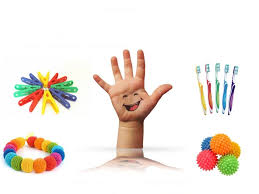 Подготовила: Немыслина Ю.А. воспитательМногие из вас  слышали о том, что очень важно развивать у ребенка «мелкую моторику рук». О том, что мелкая моторика напрямую связана с развитием речи. Да, действительно, нормальное развитие речи ребенка теснейшим образом связано с развитием движений пальцев рук. Это, прежде всего, определяется расположением в головном мозге моторной речевой зоны, которая практически является частью двигательной области. Известно, что около трети всей площади двигательной проекции занимает проекция кисти руки. Поэтому тренировка тонких движений пальцев рук оказывает большое влияние на развитие активной речи ребенка. Для развития мелкой моторики рук можно пользоваться разнообразным материалом. Многое найдется дома.Вам может пригодиться для работы с детьми следующее:Разные коробочки для собирания в них пуговиц, камушков, косточек от фруктов, семечек от овощей и фруктов и т.д.;Мозаика (мелкая и крупная);Бусы и пуговицы разной величины;Свободные катушки для наматывания на них ниток и веревочек;Дощечки с множеством отверстий или от мозаики для «вышивания» шнуром или мягкой проволокой;Различные виды застежек: молнии, пуговицы, кнопки, крючки, шнуровки;Пособие для шнуровки;Наборы веревочек разной длины и толщины для завязывания и развязывания узлов, плетения косичек;Наборы пластмассовых или деревянных палочек;Разнообразные мелкие игрушки.Вы можете предложить своим детям  выполнить следующие упражнения:«ПЕРЕСЫПАНИЕ»Пересыпайте с помощью воронки, совка, ложки разные сыпучие вещества из одной посуды в другую. Можно пересыпать песок, крупу, горох, чечевицу. Используйте разную посуду – пересыпать можно в стакан, сосуд с узким горлышком с помощью воронки. Можно пересыпать песок в коробку руками, прятать и искать в песке разные мелкие игрушки.«УПРАЖНЕНИЯ С БУМАГОЙ»мять – развитие силы рук (после этого получится «шарик», который можно бросать в корзину с расстояния),рвать (развитие соотносящих движений) – захватываем пальцами обеих рук лист и тянем в разные стороны. Получаются полосочки. Эти полоски мы складываем в коробочку и делаем «дождик», высыпая наши полоски из коробки.«РАЗНОЦВЕТНЫЕ ПРИЩЕПКИ»Игры с прищепками развивают мелкую моторику рук. Особенно они полезны, если пальчики ребенка действуют неуверенно, неловко. Игры с прищепками хорошо развивают щипковый хват, способность перераспределять мышечный тонус при щипковом хвате. Очень важно заниматься последовательно правая рука, левая рука, обе руки, переходить от простого к сложному.«ЛЕПКА»Для лепки подходят пластилин, глина, тесто. Когда собираетесь что-то испечь, обязательно позовите с собой ребенка. Ему очень понравится мять и раскатывать тесто. К тому же он будет горд, что помогает маме.«ЗАВИНЧИВАНИЕ КРЫШЕК»Такое простое занятие, как завинчивание и раскручивание крышек банок, бутылок, пузырьков развивает ловкость пальчиков. Предложите вашему ребенку сосуды разного размера и формы, это сделает игру более разнообразной.При работе по развитию мелкой моторики необходимо следовать определенным правилам:1. Упражнения должны проводиться регулярно, в соответствии с индивидуальными особенностями ребенка, возрастом, возможностями.2. Упражнение, которое предлагается ребенку, должно быть заранее подготовлено воспитателем (отрепетированы движения, выучен текст).3. Начинать нужно с более лёгких упражнений, и по ходу их освоения вводить более сложные.4. Чередуйте новые и старые игры и упражнения.5. Внимательно следите за тем, чтобы упражнения выполнялись ребенком правильно.6. Задания выполняются в медленном темпе сначала одной, затем другой рукой, а в конце двумя руками вместе.7. Указания должны быть спокойными, доброжелательными, точными.8. Выполняйте определенные движения одновременно с прослушиванием (а затем и проговариванием ребенком) стихотворения.9. Проводите занятия эмоционально, активно, для подкрепления интереса ребенка.10. Не забывайте хвалить ребенка за успехи!Итак, если будут развиваться пальцы рук, то будут развиваться речь и мышление ребенка, отпадут проблемы не только обучения многим видам деятельности в детском саду, но и в дальнейшем в школе.